Памятка для родителей 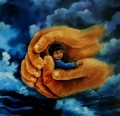 "Как защитить своего ребенка"Уважаемые папы и мамы!В жизни человек встречается не только с добром, но и со злом, приобретает не только положительный, но и отрицательный опыт. Добро лечит сердце, зло ранит тело и душу, оставляя рубцы и шрамы на всю оставшуюся жизнь.ЗАПОМНИТЕ ЭТИ ПРОСТЫЕ ПРАВИЛА В НАШЕЙ НЕПРОСТОЙ ЖИЗНИ...1.	Обсудите с ребенком вопрос о помощи различных служб в ситуации, сопряженной с риском для жизни.2.	Проговорите с ним те номера телефонов, которыми он должен воспользоваться в ситуации, связанной с риском для жизни.3.	Дайте ему ваши рабочие номера телефонов, а также номера телефонов людей, которым вы доверяете.4.	Воспитывайте в ребенке привычку рассказывать вам не только о своих достижениях, но и о тревогах, сомнениях, страхах.5.	Каждую трудную ситуацию не оставляйте без внимания, анализируйте вместе с ним.6.	Обсуждайте с ребенком примеры находчивости и мужества людей, сумевших выйти из трудной жизненной ситуации.7.	Не иронизируйте над ребенком, если в какой-то ситуации он оказался слабым физически и морально. Помогите ему и поддержите его, укажите возможные пути решения возникшей проблемы.8.	Если проблемы связаны только с тем, что ваш ребенок слаб физически, запишите его в секцию и интересуйтесь его успехами.9.	Если кто-либо из числа ваших знакомых и друзей вызывает у вас опасения в отношении вашего ребенка, проверьте свои сомнения и не общайтесь больше с этим человеком.10.	Не опаздывайте с ответами на вопросы вашего ребенка по различным проблемам физиологии, иначе на них могут ответить другие люди.11.	Постарайтесь сделать так, чтобы ребенок с раннего детства проявлял ответственность за свои поступки и за принятие решений.12.	Учите ребенка предвидеть последствия своих поступков, Сформируйте у него потребность ставить вопрос типа: что будет, если?..13.	Если ваш ребенок подвергся сексуальному насилию, не ведите  себя так, как будто он совершил нечто ужасное, после чего его  жизнь невозможна14.	Не обсуждайте при ребенке то, что произошло, тем более с посторонними и чужими людьми.15.	Не формируйте у своего ребенка комплекс вины за случившееся.16.	Не позволяйте другим людям выражать вашему ребенку сочувствие и жалость. Это формирует принятие им установки, что он не такой, как все.17.	Дайте возможность своему ребенку проговорить с вами самую трудную ситуацию до конца и без остатка. Это поможет ему освободиться от груза вины и ответственности.КАК ЗАЩИТИТЬ СВОЕГО РЕБЕНКА(памятка для родителей)1.	Научите вашего ребенка, что он имеет право сказать «Нет» любому взрослому, если почувствует исходящую от него опасность.2.	Научите своего ребенка громко кричать: «Это не моя мама!» (или «Это не мой папа!»), если кто-то попытается схватить его. Это привлечет внимание окружающих и отпугнет преступника.3.	Научите вашего ребенка сообщать вам, куда он идет, когда собирается вернуться и звонить по телефону, если неожиданно планы поменяются.4.	Старайтесь сами забирать ребенка из детского сада или школы. Если за ним придет кто-то другой, предупредите об этом заранее воспитателя или школьного учителя.5.	Придумайте пароль для вашего ребенка и научите его никогда не садиться в машину к незнакомому человеку и никуда не уходить с ним, если он не знает пароль.6.	Убедите вашего ребенка в том, что гулять в компании друзей гораздо безопаснее, чем одному, особенно в позднее время. Преступника всегда привлекает одиноко гуляющий ребенок.7.	Научите вашего ребенка пользоваться телефоном-автоматом (включая международный). Номера домашнего телефона и телефонов служб помощи он должен знать наизусть.8.	Фотографируйте вашего ребенка не реже одного раза в год, а имеющееся у вас описание внешности и особых примет ребенка поможет вам в том случае, если он потеряется или будет похищен.9.	Будьте такими родителями, которым ребенок сможет рассказать обо всем, что с ним случится. Ребенок должен быть уверен в том, что вы всегда будете любить его и никогда не перестанете искать, если он потеряется или будет похищен.